Angleščina – 6. razredPonovi pravila za tvorbo slovničnega časa PRESENT SIMPLE (navadni sedanjik) s pomočjo razlage v DZ na str. 66 (trdilna in vprašalna oblika) in 68 – desni stolpec (vprašalna oblika in kratki odgovori).Utrjuj z vajami na spodnjih povezavah (kopiraj vsako povezavo v brskalnik in reši naloge).https://www.liveworksheets.com/worksheets/en/English_as_a_Second_Language_(ESL)/Present_Simple/Present_Simple_Tense_qe1735hghttps://www.english-4u.de/en/tenses-exercises/present-simple.htmhttps://www.english-4u.de/en/tenses-exercises/present-simple2.htmhttps://www.english-4u.de/en/tenses-exercises/present-negation2.htmhttps://www.english-4u.de/en/tenses-exercises/present-negative.htmReši naloge v delovnem zvezku do strani 41 (predvsem premisli, koliko znaš, s povzetkom enote 4 v DZ str. 40, 41)V slovarček ali v zvezek napiši naslednje besede: always, usually, sometimes, often, never, understand, revise, before, practise, practice, outside, ask questions, use, dictionary, copy, study, go to classes – prevedi jih s pomočjo slovarčka v delovnem zvezku ali prevajalnika https://sl.pons.com/prevod - prevode zapiši.Reši vprašalnik v učbeniku na str. 53.V DZ reši naloge na str. 42 (vse) in 43 (3, 4), 45 (vse).V zvezek napiši naslov SCHOOL SUBJECTS (šolski predmeti)V DZ na str. 82 najdi poimenovanja za naslednje predmete (napiši slovensko besedo in prevod):MATEMATIKA, SLOVENŠČINA, ŽIVILSTVO, RAČUNALNIŠTVO (kratica in razlaga zanjo), ANGLEŠČINA, FRANCOŠČINA, GLASBA, ŠPORTNA VZGOJA, GEOGRAFIJA, ZGODOVINA.Se spomniš še kakega poimenovanja za šolske predmete iz 5 razreda?V zvezek napiši svoj urnik v angleščini (dnevi in šolski predmeti v angleščini)Svoje znanje lahko utrdiš na spodnjih povezavah. https://learnenglishkids.britishcouncil.org/word-games/school-subjectshttps://www.liveworksheets.com/worksheets/en/English_as_a_Second_Language_(ESL)/School_subjects/School_subjects_-__likes_and_dislikes_he10055ntPonovi pravila za izražanje točnega časa s spodnjo sliko. 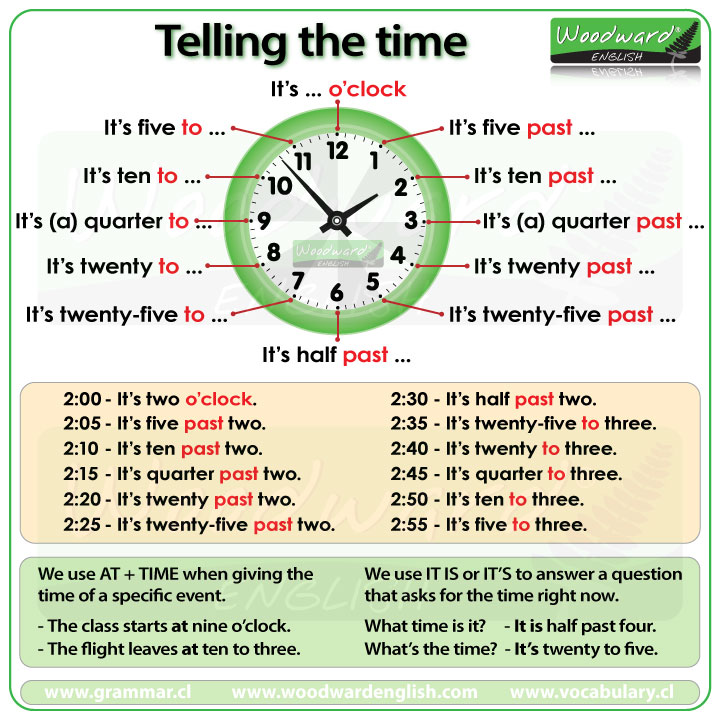 Ostanite zdravi.Učiteljici Barbara Ljubojevič Lupša in Jerneja Vertačnik